２０２１年も最後の月となりました。さて今年は本校の子ども達にとってどんな年だったでしょう？昨年度以上にコロナウィルス蔓延のため、２学期早々に学校が休校となりました。また、コロナウィルス対策の関係で、校外学習、宿泊学習、修学旅行など、取りやめや期間の短縮、行き先変更になるなど、例年と異なる形になりました。そのような中でも学部別に発表会を行うなど、たくさんの思い出ができたことと思います。１年を振り返り、来る年の目標を立てるとき、今まで使ってない福祉サービスを利用するのもいいかもしれません。新しい年が、皆様にとって良い年でありますように！！放課後等デイサービスの紹介新規事業所のご紹介＊最新の事業所についての情報は、三重県のホームページ（三重県障がい者指定事業所一覧※本校の『しんろマップ』に詳しい情報があります。http://www..mie-ｃ.ed.jp/sinaba /の　高等部進路の中に・三重県の福祉事業所情報・津市の福祉サービス情報があります。＊詳しくは事業所に直接お電話いただくか、計画相談所の方にご相談ください。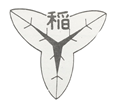 なかよくあかるくたくましく三重県立稲葉特別支援学校　令和３年１２月２１日　支援部発行